SundayMondayTuesdayWednesdayThursdayFridaySaturday1 9:30 Mass at SHH10:00 Chair Dance-Fitness Center10:30 Clarence Library 2:30 Entertainment by Tom McGinley-Event Center 2 9:00 Banking9:30 Mass at SHH10:00 Morning Stretch & Meditation- Fitness Center10:30 Dash’s/Aldi1:00 Tops/Wegmans1:30 Tai Chi-Fitness Center2:00 Friendsgiving-Event Center 6:00 Bereavement Mass at SHH312:00-2:00 C-Hope Bingo-Event Center  1:00 Red Blazers 3:45 Rosary-Event Center4:00 Mass-Event Center 49:30 Mass at SHH10:00 Clarence Town Craft Show 1:00 Bills Game with Tailgate Party (Food Served closer to halftime) -Bistro 510:00 Exercise-Fitness Center12:30 Chair Yoga-Fitness Center1:00 Bingo-Private DR 1-3 Kevin’s Corner-Bistro 6:30 Dominoes-3rd FL CR 6:30 University Express Presents-Buffalo Rock N’ Roll-Event Center 69:30 Mass at SHH10:00 Morning Stretch & Meditation-Fitness Center10:30 Morning Prayer-Private DR 10:30 Walgreens11:30 Election Day 1:30 Educational Presentation on Veterans Affairs-Event Center  2:00 Card Group-3rd FL CR 2:00 Dominoes-2nd FL CR 2:30 Antiques Group-2nd FL CR 79:30 Mass at SHH10:00 Exercise-Fitness Center10:30 Rite Aid12:00 University Express-“Buffalo Shipwrecks”at Cheek. Sr. Center1:30 Hammer Dulcimer Music-Lobby 2:30 Bingo-Private DR 6:30 Name That Instrument-Event Center 6:30 Dominoes-3rd FL CR 89:30 Mass at SHH10:00 Chair Dance-Fitness Center1:00 Card Bingo-3rd FL CR 2:30 Entertainment by Vintage Wine-Event Center 99:30 Mass at SHH10:00 Morning Stretch & Meditation- Fitness Center10:00 Casino 1:30 Tai Chi-Fitness Center2:30 Salute to our Vets!-Event Center   6:30 Dominoes-3rd FL CR 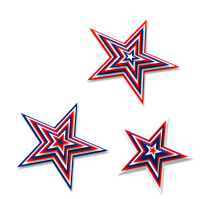 101:00 Entertainment by Heidi and Maria-Event Center 3:45 Rosary-Event Center4:00 Mass-Event Center11 9:30 Mass at SHH1:00 Bill Game-No Tailgate 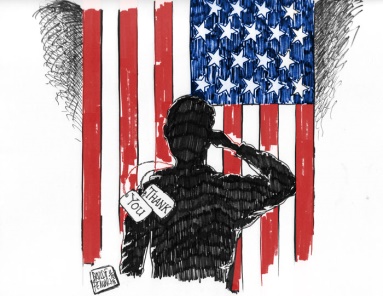 1210:00 Exercise-Fitness Center12:30 Chair Yoga-Fitness Center1:00 Bingo-Private DR 1-3 Kevin’s Corner-Bistro2:30 Live Music with Dick Odell- Event Center 6:30 Dominoes-3rd FL CR 6:30 University Express Presents- Buffalo Naval Park-Event Center 13 9:30 Mass at SHH10:00 Morning Stretch & Meditation-Fitness Center10:30 Morning Prayer-Private DR 1:00 Wii Bowling (Team 2)-3rd FL CR 2:00 Card Group-3rd FL CR2:00 Dominoes-2nd FL CR 2:30 Wii Bowling (Team 1)-3rd FL CR 14 9:30 Mass at SHH10:00 Exercise-Fitness Center10:00 Casino Senior Day  1:00 Jeopardy!-Event Center 2:30 Bingo-Private DR6:30 Dominoes-3rd FL CR 159:30 Mass at SHH10:00 Chair Dance-Fitness Center10:30 Clarence Library11:00 Educational Presentation by BOM Rehab Team-Event Center 11-2 Gift Shop Sale 1:00 Writing Club-3rd FL CR 1:00 Pizza Party & music by Dennis-Bistro6:30 Entertainment by Gary Smith-Event Center 169:00 Banking9:30 Mass at SHH10:00 Morning Stretch & Meditation- Fitness Center10:30 Dash’s/Aldi1:00 Tops/Wegmans1:30 Tai Chi-Fitness Center2:30 Birthday Party-Event Center  6:30 Dominoes-3rd FL CR 1712:30 Bingo-Private DR 3:45 Rosary-Event Center4:00 Mass-Event Center189:30 Mass at SHH1910:00 Exercise-Fitness Center10:30 Seasons of Change with Renee-Heritage Room 12:00 University Express-“Early Woman of Lily Dale” at Cheek. Sr. Center 12:30 Chair Yoga-Fitness Center1:00 Bingo-Private DR 1-3 Kevin’s Corner-Bistro2:30 Thanksgiving Treat by Mark Weber Trio!-Event Center 6:30 Dominoes-3rd FL CR 209:30 Mass at SHH10:00 Morning Stretch & Meditation-Fitness Center10:30 Morning Prayer-Private DR 1:00 Resident Meeting-Event Center 2:00 Card Group-3rd FL CR2:00 Dominoes-2nd FL CR 219:30 Mass at SHH10:00 Exercise-Fitness Center10:30 Batavia Shopping   2:30 Bingo-Private DR6:30 Girls Night-Event Center 6:30 Dominoes-3rd FL CR 22 9:30 Mass at SHH with light refreshments to follow 10:00 No Chair Dance 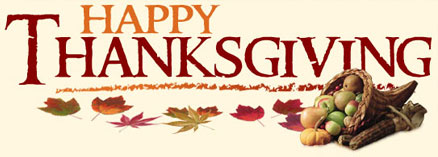 23 9:30 Mass at SHH10:00 Morning Stretch & Meditation- Fitness Center10:00 Casino 1:30 Tai Chi-Fitness Center6:30 Dominoes-3rd FL CR 243:45 Rosary-Event Center4:00 Mass-Event Center259:30 Mass at SHH1:00 Bills Game with Tailgate Party (Food Served closer to halftime) -Bistro 2610:00 Exercise-Fitness Center12:30 Chair Yoga-Fitness Center1:00 Bingo-Private DR 1-3 Kevin’s Corner-Bistro2:30 Book Club-Private DR  6:30 Dominoes-3rd FL CR 279:30 Mass at SHH10:00 Morning Stretch & Meditation-Fitness Center10:30 Morning Prayer-Private DR 1:00 Wii Bowling (Team 2)-3rd FL CR 2:00 Card Group-3rd FL CR2:00 Dominoes-2nd FL CR 2:30 Wii Bowling (Team 1)-3rd FL CR289:30 Mass at SHH10:00 Exercise-Fitness Center10;30 Misc. Shopping 10:30 Scripture Reflection with Renee-Heritage Room 1:00 Cooking Demo-Event Center 2:30 Bingo-Private DR6:30 Dominoes-3rd FL CR 299:30 Mass at SHH10:00 Chair Dance-Fitness Center1:00 University Express- “Buffalo Landmarks “at Baptist Manor 2:30 Country Western Entertainment by Mike D.-Event Center 309:30 Mass at SHH10:00 Morning Stretch & Meditation- Fitness Center10:00 Casino-Batavia Downs1:30 Tai Chi-Fitness Center2:00 You be the Judge-3rd FL CR 6:30 Dominoes-3rd FL CR 6:15 Buffalo Choral Arts Society